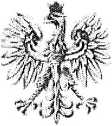 Zielona Góra, dnia 10 czerwiec 202Ir.INSPEKCJA WETERYNARYJNAPOWIATOWY LEKARZ WETERYNARIIW ZIELONEJ GÓRZEWG RozdzielnikaNasz znak:Dot. sprawy nr:Informuję, że zgodnie z komunikatem Głównego Lekarza Weterynarii 1 czerwca 2022 r. wyznaczono pierwsze w 2022 r. ognisko afrykańskiego pomoru świń w w gospodarstwie położonym w miejscowości Boguszyn, w gminie Włoszakowice (województwo wielkopolskie, powiat leszczyński) i w dniu 7 czerwca 2022 r wyznaczono drugie w 2022 r. ognisko afrykańskiego pomoru świń w gospodarstwie położonym w miejscowości Bieżyń, w gminie Krzywiń (województwo wielkopolskie, powiat kościański).Przypominam, że wystąpienie ASF niesie za sobą ogromne straty ekonomiczne - ograniczenia w przemieszczaniu świń i niższe ceny skupu żywca. Dla hodowców wiąże się to z poważnymi problemami ze sprzedażą świń. Polecam więc, by producenci trzody chlewnej zabezpieczyli swoje stada, aby ograniczyć przenikanie wirusa do budynków inwentarskich.Rozpoczęcie prac polowych wiąże się z ryzykiem zawleczenia wirusa do gospodarstwa.Proszę, by bezwzględnie były zachowane i przestrzegane zasady bioasekuracji.Dla zapobieżenia wystąpienia choroby niezbędne jest przestrzeganie zasad bioasekuracji przez hodowców świń, ale też przez rolników, myśliwych, leśników, lekarzy weterynarii i wszystkie osoby przebywające w miejscach bytowania dzików, w tym osoby zbierające runo leśne.W celu sprawnego przekazania informacji, proszę o rozpowszechnienie w/w informacji na Państwa stronach internetowych, tablicach ogłoszeń w siedzibie Urzędu bądź w inny sposób umożliwiający rozpowszechnienie informacji wśród producentów świń.W załączeniu: ulotki informacyjneOtrzymują :Powiatowy Inspektorat Weterynarii w Zielonej Górze ul. Browarna 4, 65-849 Zielona Góra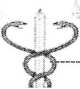 ] tel.: (68)453-73-24, fax: (68) 453-73-24, e-mail: zielonagora.piw@wet.zgora.pl,ARiMR w Zielonej GórzeLODRwKalskuUrzędy Gmin, Urzędy Miejskie - wszystkieOHZ Babimost, OHZ Krzystkowice, OHZ Sulechów - pismo przekazane drogą elektronicznąKoła Łowieckie - pismo przekazane drogą elektronicznąNadleśnictwa - pismo przekazane drogą elektronicznąUrzędowi lekarze weterynarii - pismo przekazane drogą elektronicznąLekarze weterynarii wolnej praktyki - pismo przekazane drogą elektronicznąPSSE w Zielonej Górze - pismo przekazane drogą elektronicznąZespoły PIWa/aDo wiadomości:1. Starosta Zielonogórski - pismo przekazane drogą poczty elektronicznejZ poważaniemlek. wet. Anna Starosta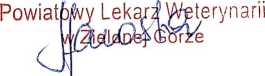 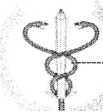 Powiatowy Inspektorat Weterynarii w Zielonej Górze j ul. Browarna 4, 65-849 Zielona GóraI tek: (68)453-73-24, fax: (68) 453-73-24, e-mail: zielonagora.piw@wet.zgora.pl,- 2 -